           о мерах пожарной безопасности в новогодние праздникиАдминистрация города Омска  дает следующие рекомендации по соблюдению мер пожарной безопасности:При организации и проведении новогодних и рождественских праздников:допускается использовать только помещения, обеспеченные не менее чем двумя эвакуационными выходами, отвечающими требованиям норм проектирования, не имеющие на окнах решеток и расположенные не выше 2 этажа в зданиях с горючими перекрытиями;елка должна устанавливаться на устойчивом основании и с таким расчетом, чтобы ветви не касались стен и потолка;иллюминация должна быть выполнена с соблюдением ПУЭ. При использовании электрической осветительной сети без понижающего трансформатора на елке могут применяться гирлянды только с последовательным включением лампочек напряжением до 12 В. Мощность лампочек не должна превышать 25 Вт. 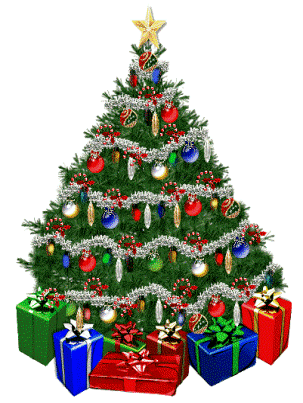 Запрещается:проведение мероприятий при запертых распашных решетках на окнах помещений, в которых они проводятся;применять дуговые прожекторы, свечи и хлопушки, устраивать фейерверки и другие световые пожароопасные эффекты, которые могут привести к пожару;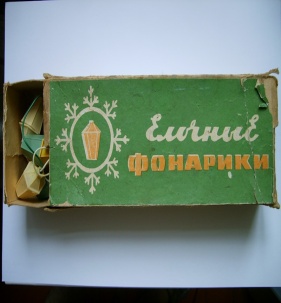 украшать елку целлулоидными игрушками, а также марлей и ватой,                           не пропитанными огнезащитными составами; допускать заполнение помещений людьми сверх установленной нормы. 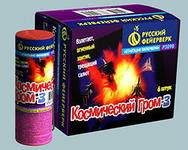 Организация и проведение фейерверков:Фейерверк - не только красочное представление и радостное настроение праздника, но и огромная опасность вашему здоровью, а также здоровью ваших близких и особенно детей.Напоминаем вам, что минутное удовольствие нередко оканчивается настоящим кошмаром: со страшными ожогами и тяжелейшими, механическими повреждениями рук, глаз и лица. Самые большие опасения вызывает у специалистов "импортная" пиротехника, 90% её родом из Китая. Пиротехнические игрушки для этой страны - одна из основных статей экспорта. Фейерверки и петарды в огромном количестве там выпускают как заводы, так и мелкие кустарные предприятия.*  Для организации показов фейерверков допускаются пиротехнические изделия только                                                       промышленного изготовления и сертифицированные по «Правилам сертификации пиротехнической продукции».
*   Помните, что к работам по хранению, транспортировке и монтажу фейерверочных изделий,                                            организации и проведению фейерверочных показов допускаются только лица, прошедшие специальное                                   обучение, стажировку и аттестованные на право выполнения данных работ.
*       В организации, проводящей показы или выполняющие отдельные этапы показов, должны действовать утвержденные руководителем инструкции на все виды проводимых работ, по технике безопасности и пожарной безопасности.
*         Охрана мест устройства фейерверков возлагается на организацию, проводящую фейерверк, и на органы внутренних дел.
*      Пусковые площадки должны быть обеспечены огнетушителями, емкостями с водой или песком, боевым расчетом на пожарном автомобиле.Перед тем как запускать фейерверки стоит соблюдать несколько пунктов техники безопасности:1. Перед запуском пиротехнического изделия внимательно прочитайте инструкцию по эксплуатации, указанную на упаковке.2. Тщательно закрепите пиротехническое изделие, предварительно присыпав его снегом или другими средствами. На расстояниивытянутой руки подожгите фитиль и в срочном порядке удалитесь на безопасное расстояние, указанное в инструкции или 6 -7метров.3. Расстояние от пиротехнического изделия до ближайших строений должно быть не менее 20 метров.4. Ни в коем случае не наклоняйтесь над зажженным пиротехническим изделием! 5. Запрещено запускать пиротехнические средства из рук.6. Строго запрещено запускать пиротехнические средства в помещениях. Исключения: хлопушки и бенгальские огни длиной неболее 20 см.7. Если по какой-то причине изделие не сработало, не пытайтесь его перезапустить, или разбирать.При пожаре, немедленно сообщите о нем в пожарную охрану по телефонам:01, с мобильного телефона 101 или 112.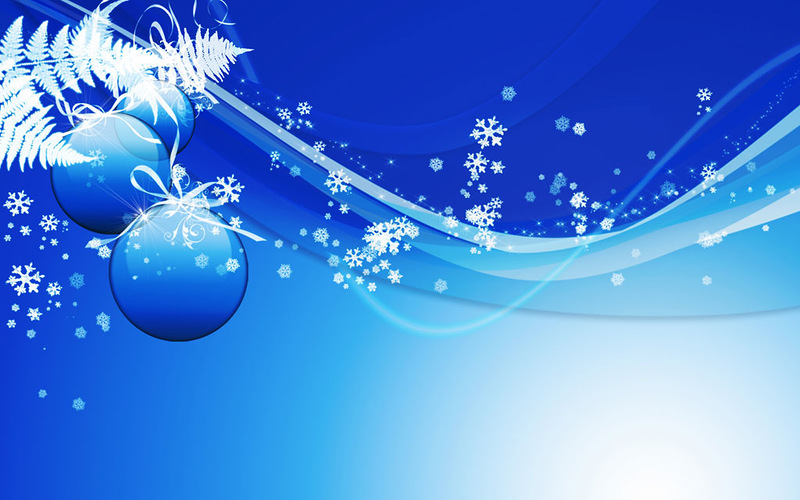 